                КАРАР                                 №105                   РЕШЕНИЕ        22 январь 2019й                                               22 января 2019г.	В целях реализации положений Федерального закона от 24 июня 1998 года№ 89-ФЗ «Об отходах производства и потребления» Совет сельского поселения  Ижбердинский сельсовет муниципального района Кугарчинский район Республики Башкортостан двадцать седьмого созыва РЕШИЛ:1. Утвердить схему размещения мест (площадок) накопления твердых коммунальных отходов на территории сельского поселения Ижбердинский сельсовет муниципального района Кугарчинский район Республики Башкортостан, согласно приложения.2. Обнародовать настоящее Решение на информационном стенде в здании Администрации сельского поселения Ижбердинский сельсовет муниципального района Кугарчинский район Республики Башкортостан и разместить на официальном сайте сельского поселения Ижбердинский сельсовет муниципального района Кугарчинский район Республики Башкортостан по адресу: д.Сапыково, ул.Центральная, д.1Б.3. Контроль за исполнением настоящего Решения возложить на главу сельского поселения Ижбердинский сельсовет муниципального района Кугарчинский район Республики Башкортостан.Глава сельского поселения Ижбердинский  сельсоветмуниципального районаКугарчинский районРеспублики Башкортостан                   Н.Б.ИбрагимовБАШКОРТОСТАН  РЕСПУБЛИКАҺЫКугәрсен районы муниципаль районыныңИшбирҙе ауыл советы ауыл  биләмәhе хакимиәте 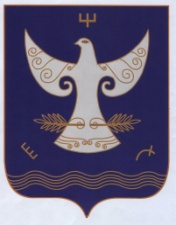 РЕСПУБЛИКА  БАШКОРТОСТАНадминистрация  сельского   поселения  Ижбердинский    сельсовет   муниципального района Кугарчинский район 453344 Сапыҡ ауылы, Үҙәк урам, 1БРЕСПУБЛИКА  БАШКОРТОСТАНадминистрация  сельского   поселения  Ижбердинский    сельсовет   муниципального района Кугарчинский район 453344 Сапыҡ ауылы, Үҙәк урам, 1Б453344 д.Сапыково, ул.Центральная, 1Б